Necros y otros cuentos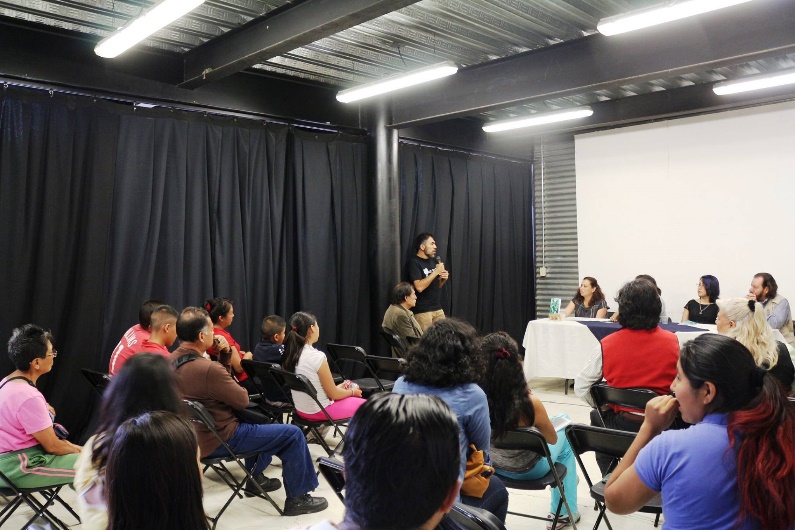 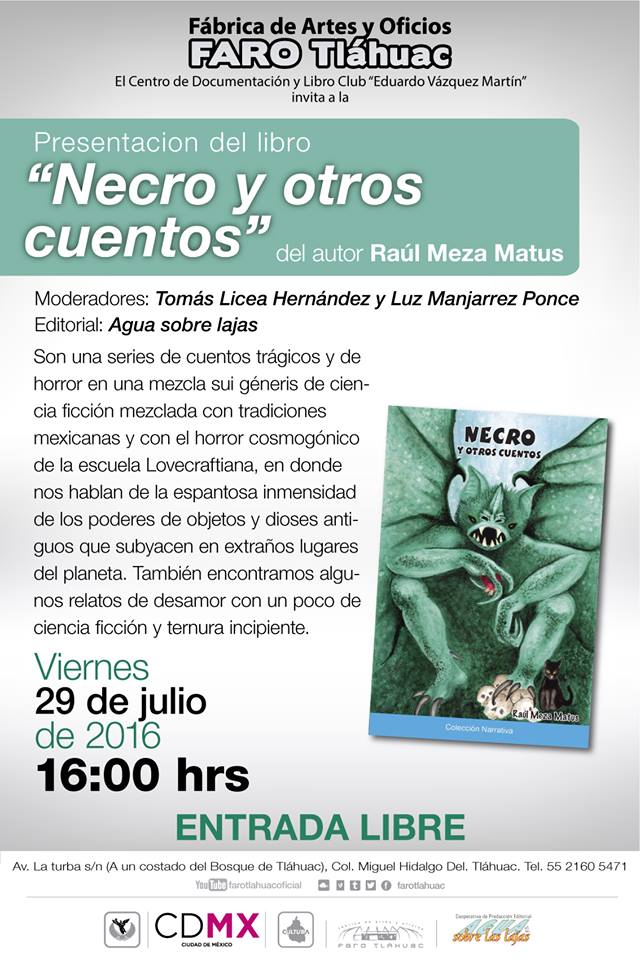 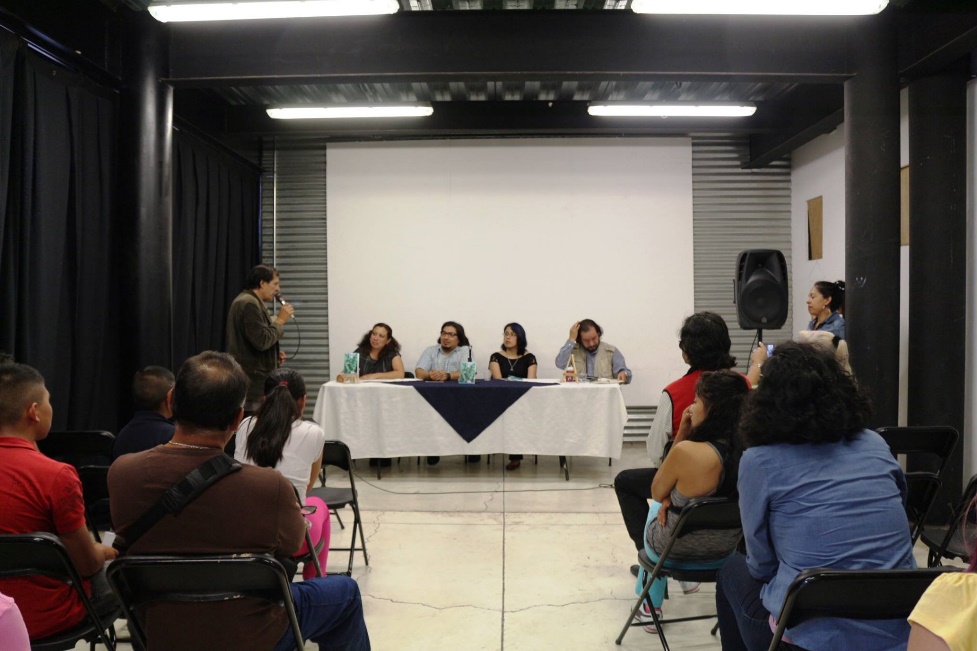 